MODULO PRESENTAZIONE PROGETTO DI AMPLIAMENTO OFFERTA FORMATIVA ANNO SCOLASTICO 2023/24LUOGO E DATAFIRMA REFERENTE PROGETTOSCHEDA FINANZIARIA PROGETTOLUOGO E DATA                                                                                             Il/La Docente Referente                                                                                                           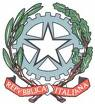 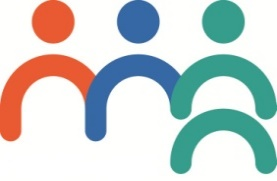 ISTITUTO COMPRENSIVO "ENRICO MESTICA"Piazzale Maria Montessori, 1 -  62100 MACERATAtel.: 0733 230336 / 0733 239334  -  fax:  0733 239334e-mail: MCIC82800P@istruzione.it  -  u.r.l.: www.istitutomesticamacerata.edu.itcodice fiscale:80005700432  -  posta certificata: mcic82800p@pec.istruzione.itCodice iPA  istsc_mcic82800p  -  Codice Univoco ufficio UF0HK9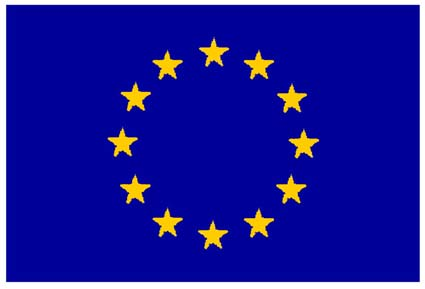 Titolo:Referente/Coordinatore: Descrizione sintetica dell’attività con eventuale indicazione dell’area tematica di riferimento (max 6 righe)Destinatari (barrare la casella che interessa):PROGETTO D’ISTITUTOPROGETTO DI ORDINE DI SCUOLA PROGETTO DI CLASSE/SEZIONE: N° ALTRO (specificare) …………………………………………Destinatari□	Gruppi classe□	Classi aperte verticali□	Classi aperte parallele□	Altro……………….. (specificare)Classi coinvolte: …………………….	n° totale alunni coinvolti: .....................Indicare il collegamento con uno o più Obiettivi formativi prioritari del PTOF (si cancellino le voci che non interessano)□ 1. valorizzazione e potenziamento delle competenze linguistiche, con particolare riferimento all'italiano nonché alla lingua  inglese e ad altre lingue  dell'Unione  europea,  anche  mediante  l’utilizzo della metodologia Content language integrated learning; □ 2. potenziamento   delle   competenze   matematico-logiche    e scientifiche; □ 3. potenziamento delle competenze nella pratica e  nella  cultura musicali, nell'arte e  nella  storia  dell'arte,  nel  cinema,  nelle tecniche e nei media di produzione e di diffusione delle  immagini  e dei suoni, anche mediante il coinvolgimento dei musei e  degli  altri istituti pubblici e privati operanti in tali settori; □ 4. sviluppo delle competenze in materia di cittadinanza attiva  e democratica    attraverso    la    valorizzazione     dell’educazione interculturale e alla pace, il rispetto delle differenze e il dialogo tra  le  culture,  il  sostegno  dell'assunzione  di  responsabilità nonché della solidarietà e della  cura  dei  beni  comuni  e  della consapevolezza  dei  diritti  e  dei  doveri;   potenziamento   delleconoscenze  in  materia  giuridica  ed  economico-finanziaria  e   di educazione all'autoimprenditorialità; □ 5. sviluppo  di   comportamenti   responsabili   ispirati   alla conoscenza  e  al  rispetto  della  legalità,  della  sostenibilità ambientale, dei beni paesaggistici, del patrimonio e delle  attività culturali; □ 6. alfabetizzazione  all'arte,  alle  tecniche  e  ai  media  di produzione e diffusione delle immagini; □ 7. potenziamento  delle  discipline  motorie   e   sviluppo   di comportamenti ispirati a uno stile  di  vita  sano,  con  particolare riferimento all'alimentazione, all'educazione fisica e allo sport,  e attenzione  alla  tutela  del  diritto  allo  studio  degli  studenti praticanti attività sportiva agonistica; □ 8. sviluppo  delle  competenze  digitali  degli  studenti, con particolare riguardo al pensiero computazionale, all'utilizzo critico e consapevole dei social network e dei media nonché alla  produzione e ai legami con il mondo del lavoro; □ 9. potenziamento  delle  metodologie   laboratoriali e delle attività di laboratorio; □ 10. prevenzione e contrasto della dispersione scolastica, di  ogni forma  di  discriminazione  e  del   bullismo,   anche   informatico; potenziamento dell'inclusione scolastica e del  diritto  allo  studio degli alunni  con  bisogni  educativi  speciali  attraverso  percorsi individualizzati  e  personalizzati  anche  con  il  supporto  e   la collaborazione dei servizi socio-sanitari ed educativi del territorio e delle associazioni di  settore  e  l'applicazione  delle  linee  di indirizzo per favorire il diritto allo studio degli alunni  adottati, emanate  dal  Ministero  dell'istruzione,  dell'università  e  della ricerca il 18 dicembre 2014; □ 11. valorizzazione della  scuola  intesa  come  comunità  attiva, aperta  al  territorio  e  in  grado  di   sviluppare   e   aumentare l'interazione con le famiglie e con la comunità locale, comprese  le organizzazioni del terzo settore e le imprese; □ 12. apertura pomeridiana delle scuole e riduzione  del  numero  di alunni e di studenti per classe o  per  articolazioni  di  gruppi  di classi, anche con potenziamento del tempo scolastico o  rimodulazione del monte orario rispetto a quanto indicato dal regolamento di cui al decreto del Presidente della Repubblica 20 marzo 2009, n. 89; □ 13. incremento dell'alternanza scuola-lavoro nel secondo ciclo di istruzione; □ 14. valorizzazione  di  percorsi  formativi  individualizzati e coinvolgimento degli alunni e degli studenti; □ 15. individuazione  di  percorsi  e  di  sistemi  funzionali  alla premialità e alla valorizzazione del merito  degli  alunni  e  degli studenti; □ 16. alfabetizzazione e perfezionamento dell'italiano come lingua seconda attraverso corsi e laboratori per studenti di cittadinanza  o di lingua non italiana, da organizzare anche  in  collaborazione con gli enti locali e il terzo settore, con l'apporto delle comunità  di origine, delle famiglie e dei mediatori culturali; 17. definizione di un sistema di orientamento.Risultati attesi (declinare per esteso obiettivi concreti, riconducibili a comportamenti osservabili e verificabili - max 4 righe):Tempi (esplicitate la durata prevista e la cadenza temporale delle attività progettuali):Inizio:	Cadenza: Termine:Attività (esplicitare attività chiare, oggettivamente riscontrabili e documentabili):Risorse umane (indicare il nome del personale coinvolto: docenti interni, personale ATA, esperti esterni, precisando i rispettivi ruoli):Risorse strumentali (indicare materiali, strumenti e attrezzature necessarie)Verifica (indicare le modalità previste per la verifica finale curandone la stretta correlazione agli obiettivi indicati):Documentazione (indicare modalità, tipologia degli elaborati per la memoria del progetto e/o presentazione-socializzazione finale del progetto alla comunità scolastica):RISORSE UMANE E MATERIALIRISORSE UMANE E MATERIALINOMENOMEN° ORE PRO CAPITEN° ORE PRO CAPITEIMPORTO ORARIO IMPORTO TOTALEREFERENTEREFERENTE€ 17,50€ 0,0PERSONALE DOCENTEInsegnamento€ 35,00€ 0,0PERSONALE DOCENTEInsegnamento€ 35,00€ 0,0PERSONALE DOCENTEInsegnamento€ 35,00€ 0,0PERSONALE DOCENTEInsegnamento€ 35,00€ 0,0PERSONALE DOCENTEInsegnamento€ 35,00€ 0,0PERSONALE DOCENTENon insegnamento€ 17,50€ 0,0PERSONALE DOCENTENon insegnamento€ 17,50€ 0,0PERSONALE DOCENTENon insegnamento€ 17,50€ 0,0PERSONALE DOCENTENon insegnamento€ 17,50€ 0,0Non insegnamento€ 17,50€ 0,0Non insegnamento€ 17,50€ 0,0PERSONALE ATAcollaborat€ 12,50€ 0,0PERSONALE ATAcollaborat€ 12,50€ 0,0PERSONALE ATAcollaborat€ 12,50€ 0,0
ESPERTI ESTERNI
ESPERTI ESTERNI€ 0,0€ 0,0MATERIALI MATERIALI BENI DI FACILE CONSUMO (elencare sinteticamente):BENI DI FACILE CONSUMO (elencare sinteticamente):BENI DI FACILE CONSUMO (elencare sinteticamente):BENI DI FACILE CONSUMO (elencare sinteticamente):BENI DI FACILE CONSUMO (elencare sinteticamente):€ 0,0MATERIALI MATERIALI STRUMENTI/ATTREZZATURE (elencare sinteticamente):STRUMENTI/ATTREZZATURE (elencare sinteticamente):STRUMENTI/ATTREZZATURE (elencare sinteticamente):STRUMENTI/ATTREZZATURE (elencare sinteticamente):STRUMENTI/ATTREZZATURE (elencare sinteticamente):€ 0,0COSTO TOTALE DEL PROGETTOCOSTO TOTALE DEL PROGETTOCOSTO TOTALE DEL PROGETTOCOSTO TOTALE DEL PROGETTOCOSTO TOTALE DEL PROGETTODOCENTIDOCENTIDOCENTI€ 0,0€ 0,0PERSONALE ATAPERSONALE ATAPERSONALE ATA€ 0,0€ 0,0ESPERTI ESTERNIESPERTI ESTERNIESPERTI ESTERNI€ 0,0€ 0,0MATERIALIMATERIALIMATERIALI€ 0,0€ 0,0